NaMe:ThanksgivingWrite a sentence with exactly nine words about something you are thankful for.People often watch football on Thanksgiving.  In which city and state is every football used in the NFL made?What is a baby turkey called?Use the phone key to decode the following codes.743926747289332787454746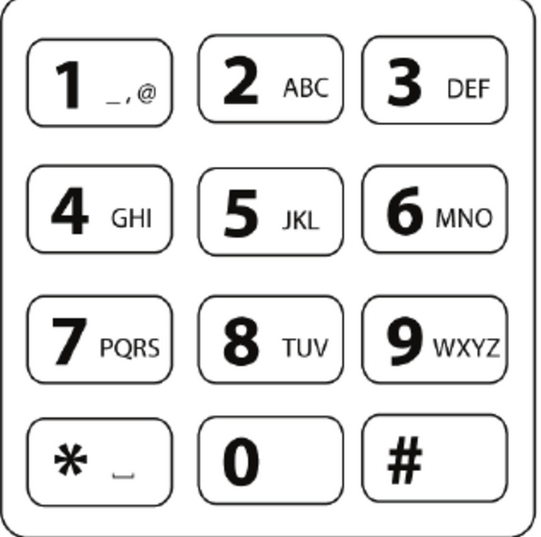 